                                                   DECIZIE nr.15.1                       PROIECT                                              Din 20 decembrie 2022„Cu privire la corelarea bugetului local Puțintei pentru anul 2023”                 În temeiul prevederilor art. 14 alin. (2) lit.n) din Legea nr. 436-XVI din 28.12.2006 privind administraţia publică locală,art. 10, 118-126 al Codului Administrativ nr. 116/2018, art. 24, art. 32 lit. a) al Legii nr. 397/2003 privind finanțele Publice locale, art. 55 alin. (5) din Legea finanțelor publice și responsabilității bugetar-fiscale nr. 181/2014 și Legea nr. 112 privind modificarea Legii bugetului de stat pe anul 2022 nr. 205/2021, avînd avizul pozitiv al comisiei de specialitate buget, economie, finanțe,Consiliul comunal PuţinteiDECIDE:Se corelează bugetul local Puțintei aprobat pentru anul 2023 cu Legea bugetului de stat pe anul 2023, modificînd prevederile Deciziei nr. 14.4 din 08 decembrie 2021 ”Cu privire la aprobarea bugetului local Puțintei pentru anul 2023”, după cum urmează: Transferuri cu destinație specială primite între bugetul de stat și bugetul local de nivelul I cifra 4611,3 mii lei se substituie cu cifra 5148,9 mii lei fiind ajustate sumele.Anexele la venituri și cheltuieli se aprobă în redacție nouă (corelate) conform anexelor nr. 1, nr. 2 și nr. 3  Autoritatea executivă a Consiliului local Puțintei, va efectua acțiunile respective pentru executarea prezentei decizii.  Prezenta decizie intră în vigoare la data emiterii acesteia și se include în Registru de Stat al actelor locale.Controlul executării prezentei decizii revine primarului, d-nei Elena NANII.         Președintele ședinței:                                                                                                                            La data de __________________________         Secretarul consiliului local:                                   SOROCEAN Ludmila                                                                                La data de __________________________REPUBLICA MOLDOVARAIONUL ORHEICONSILIUL COMUNAL PUŢINTEIMD 3556 comuna PuținteiTel. (235)-61-6-36, 61-6-34c/f 1007601003312prim-putintei@yandex.ru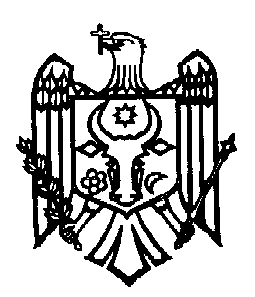 РЕСПУБЛИКА МОЛДОВАОРХЕЙСКИЙ РАЙОНКОМУНАЛЬНЫЙ СОВЕТ ПУЦИНТЕЙМД 3556  коммуна ПУЦИНТЕЙТел. Tel. (235)-61-6-36, 61-6-34ф/к 1007601003312